California Scholarship Federation Member Application Form­­­­­ Please fill out neatly by hand ­­­­­Name (Print):   	Email:    	Grade Level (circle one):	9	10	11	12Cell Phone: ( 	)  	Instructions:Transfer or exchange student? Check here:  	You must earn a minimum total of 10 points from last semester’s grades.The total points from List I must be greater than or equal to 4 (unless you are a senior applying for membership in February or June)The total points from Lists I and II must be greater than or equal to 7The remaining points must come from any list (I, II, or III)You must use no more than 5 courses to qualify. To determine whether a class is List I, II, or III, see the following page.No CSF points are given for physical education, courses taken in lieu of physical education, subjects repeated to improve a grade, courses involving clerking and office/teaching assistant, and courses taken on a pass/fail basis.Calculate your CSF points. A grade of D or F in ANY class disqualifies you from membership.A = 3 points	AP/Honors A = 4 pointsB = 1 points	AP/Honors B = 2 pointsC = 0 points	AP/Honors C = 0 pointsNo more than 2 AP/Honors points may be used each semester.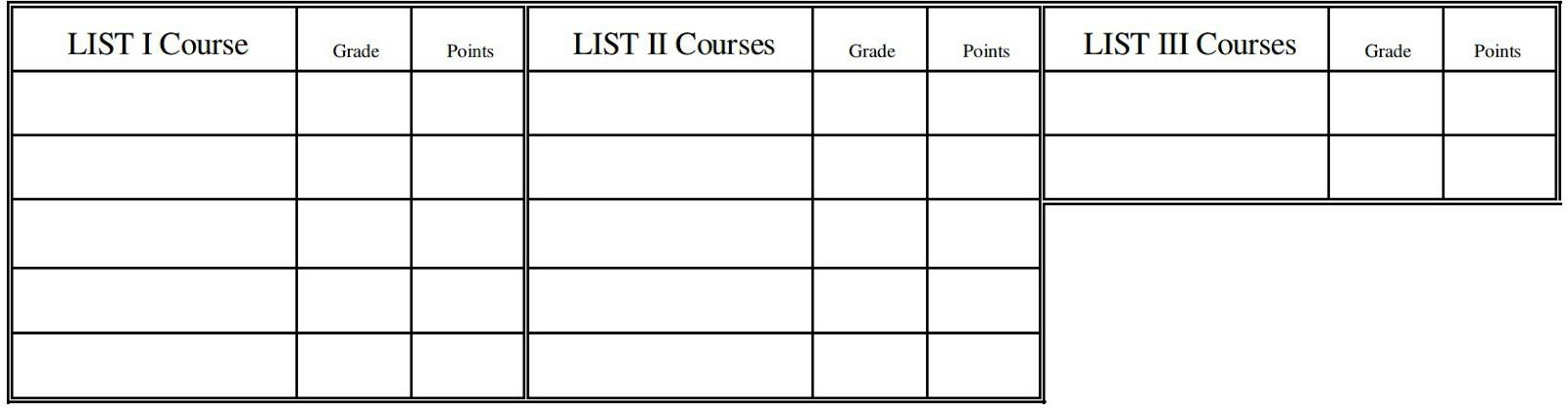 If you qualify, please bring the following to Mr. Corcoran in E-1 by the deadline.This application, a photocopy of last semester’s report card. If your application is accepted, a $5 donation is expected to be made to the Treasurer’s Office. You will be notified prior.  Please note that you are required to attend at least three meetings and complete your service hours by the end of the semester to remain an active member.I authorize that the information above is true.Applicant’s Signature	DateSealbearers: To be a CSF sealbearer a person must have been a member in good standing four (4) out of his/her six (6) semesters, beginning with grades earned during the sophomore year. One semester must be from grades earned during the fall or spring semester of the senior year. See our website for more information.List IAlgebra I, IIAlgebra II/Trigonometry Biology (and AP) Calculus AB/BC APChemistry (and Honors/AP) EconomicsEnglish I, II, III, IV (and Honors/AP) Environmental Science APEuropean History APFrench I, II, III, IV AP, V Honors GeometryMarine Biology Microeconomics AP Physics (AP/Honors) PhysiologyPre­Calculus (and Honors) Spanish I, II, III, IV AP, V Honors Statistics (and AP)Trigonometry/Advanced Math TopicsU.S. Government (and AP)U.S. History (and AP) World HistoryList IIArt History AP AstronomyComputer Science AP Creative Writing GeologyJournalism I, Advanced Music Theory AP Psychology (and AP) SociologyList IIIArt I, II, AdvancedArt and Animation ROP Art Design (and Advanced) Auto IAutomotive Technology ROP Biomedical Innovation Ceramics I, II, AdvancedCivil Engineering and Architecture Computer Graphic Arts ROPComputer Integrated Manufacturing ROP Concert ChoirList III (continued)Developmental Psychology of Children ROP Digital Arts/Designs for the Web ROP Drama I, II, IIIEnglish Language Development Film Study Intro, Advanced Foods I, IIGame Design ROPGuitar Beginning, Advanced Health ScienceHuman Body Systems Introduction to Business FinanceIntroduction to Engineering Design Introduction to Environmental Science Jazz BandLeadership (ASB and Renaissance) Marching Band/Rally Band Medical InterventionsNutrition and Food Science OrchestraPersonal Finance Photo I, AdvancedPhotography Arts I, Advanced Principles of Biomedical Science Principles of EngineeringPublic Speaking I, II Show ChoirSports Medicine ROP (and Advanced) Studio Art APSymphonic BandTreble Choir/Women’s Ensemble Video Production I, II, IIIWeb Page Design ROP Wind EnsembleWoodworking Technology I, Advanced Work Experience EducationYearbookTOTAL from LIST I:TOTAL from LISTS I AND II:GRAND TOTAL from ALL LISTS:(must be at least 4, except forseniors applying in February or June)(must be at least 7)(must be at least 10)